The Boxer Club of Canada Inc.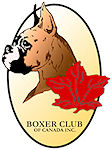 Minutes of the Annual General Meeting held on Monday June, 1, 2015
The meeting was called to order at approx. 9:13  p.m. - on-line Moderator/Chair. – President: Dave GilmourAttendance (33 members): Anne McDougall, Bernice & Bill Langley, Christine Burton, Dave & Patti Gilmour, Debbie Allardyce, Doris Avery, Francine Gillanders, Gloria Bracchetti, Irene & Len Waddell, Jenny and Michael Catton, Josie O'Reilly, Karen Parton, Kim Long, Kristi Wagg,  Lee and Mary Jane Nowak, Marta Nettelfield, Mary Curl, Melissa Mathers & Mark Mathers, Monika Pinsker, Paul & Judy Wilcox, Sandra Beck, Shawn Mealey, Sheila McAvoy, Shirley Bell, Karen Kipling, Cindy thomasDave: Everyone should have had plenty of time to read the minutes. Is there any errors or omissions? I move the minutes be accepted as read

Business Arising From the Minutes – NoneTreasurer’s ReportKim Long: The treasurer report was reported in the regualar meeting and for the AGM...there will be no increase in membership fees for 2016Bernice Langley: was the report for the year ending 2014?Kim Long: No it was a continuation on May 2015. I will try to do a summary of 2014 if you wish when I have the timeDave Gilmour: We will get one together as I know kim still is getting her feet wet in this position as we lost paul so quickly so she has sort of been thrown into the deep end and told to swimWe are still trying to get the audit done which has been hard due to the fact that Paul isn't here to walk us through how he did thingsCOMMITTEE REPORTSDave Gilmour: Unless anyone else has anything to add we will dispense with rereading all the reports again.Awards: Kristi Wagg: I am still waiting for the CKC  to publish all the official results for the statistics to be completed so as soon as they are up to date we will publicize the top dog annual awards and the titleholder awards and get the plaques out to everyone that has conformation or obedience awards.Dave: Doris do you have the list of new lifetime members?Doris Avery: New Life Members are:  Deborah Allardyce, Chris and Mary Markos and Monika PinskerEveryone congratulates the new Life (Honorary) MembersJosie O’Reilly: Congrats to all of you! Glad to see you are still active in the Club! :)Irene & Len Waddell:  congrats to all. after 50 years we don't own a Boxer and we we certainly miss one and our health won't let us take care of one and we couldn't  exercise one.  Out of our lines we have had 50 champions.Old Business: NoneNew Business:Shirley Bell: Could I suggest that we dedicate this year's BCC to Eleanor Foley and her Elharlen BoxersAnne Mcdougall: I think that's a great idea!Everyone agreedDave: Mary can we have that put in the premium list as well as put a page in the catalogue as wellMary Curl: Yes - Shirley will help me set it up	Dave Gilmour: Thx Mary & ShirleyChristine Burton: I would like to comment on the by-law to change the duties and term of past president.  Firstly the past president did have a duty - nomination committee, the proposal would ask for 3 members to do this as it also removes VP from the nomination committee.  The last couple of elections were acclamation as no one is willing to run for the executive and yet we are limiting the past president, a former elected member.  The by-law change will allow the past president to remain for one year (non voting) Last executive meeting we had 4 members and past president was one.  Why would you remove a member that is willing to work and contribute to the executive.  If anyone on the executive was unable to attend a meeting the past president gives another opinion, comment vote.  Secretary’s Note* At this point I will copy the comments from the log of the meeting so that everyone has their say here.Dave: If there is no other new business may I have the director's reportsMary Curl: I have reports from Sandra Beck & Bev Pope - will include with the minutes as they are too long to paste here If any other directors would send me reports I can include them also.Shawn Mealy: nothing to report from Ontario NorthKim Long: Director's report for NB/PEI-  Very quiet right now. we are just starting up our shows.  NS has had a couple all ready and the numbers have been down for each...Marta Nettlefield: No report from AlbertaDave Gilmour: Thank you for your reportsDave: Thank you for everyone’s time It is greatly appreciated. I would like to move this meeting be adjourned
Seconded: Melissa / Mark MathersMeeting adjourned: 10:03 PMNext Annual General Meeting:  June 6th 2016, directly following the Regular June meeting unless the membership is notified otherwise.
_______________________________________________________________________________________________ More Director ReportsBev Pope:Manitoba boxer breeders are invited to participate in the Meet The Breeds event held in conjunction with the Red River Exhibition in June. Boxer breeders offer their time as they can manage. 

Also in August the Manitoba Boxer Club is putting on their annual boxer specialty and booster in conjunction with the Manitoba Canine Association Dog show. 

Also October 24 and 25 the Manitoba Boxer Club has booked space at the Winnipeg Pet Show being held at the Winnipeg Convention Centre. This is the first year that this segment has been offered at the huge Home and Wedding event held in past years
It is a huge audience to promote pure breed dogs. Our club members are planning to showcase our fabulous breed and have a fun weekend. 
There will be obedience and confirmation demonstrations as well. 

Unfortunately we continue to struggle with boxer entries being low. In 2014 there were a few local litters so we see a slight improvement in 2015. 
With the addition of three new members of our boxer club, one can only hope that we will see health tested litters on future years as well. Sandra Beck:AGM BCC Directors Report for the period June 2014-June 2015 - BC Interior/Yukon Director - Sandra BeckMEMBERSWelcome to Kimberly Smith new probationary member Feb/15.CROPPING BANThe really big news in BC of course is the BC Vets vote to ban ear cropping.An informative page from Canuck Dogs is attached as submitted by: the Association for the Preservation ofPurebred Dogs (APPD) formerly: Retaining our Rights to Crop Dock and Remove Dewclaws. (RRCD). TheAPPD website: http://www.appd.caAlso attached is the APPD letter to the Minister of Agriculture, referenced in the article.I urge all BC members to consider supporting this campaign.BOXER SPECIALTIESOctober 2014 Western Canada Boxer Club held their Specialty on the newly cemented (YES CEMENTnot dirt anymore) rings at Cloverdale Agriplex. While the entry was small (14) the quality was not lacking,and WCBC presented their Specialty extremely well. Sorry I didn’t get a catalogue so I’ll piece the top winstogether:BOB: CH Jestic N Toprank’s British Sterling - owner Shelly DueckBOS: CH WhiteCrests Rio Grande - owner Michele White?BOW/BPIB/WM: Dorado’s Wooden Nickels - owners Karen Knox, Courtni WhiteWF: Bolduc Envision Kiss The Sky - owner M BoldukThe WCBC was generous to offer prizes for obedience boxers on the day of their Specialty, unfortunatelythe 2 boxers entered Q’d the day before and pulled the day of the Specialty, I know cause I was one of themSecret n me finished her CDI and thought it best to share my time with my family for the rest ofthanksgiving weekend. The other Boxer “Onyx” earned her first Nov leg.April 2015 Boxer Club of Canada Regional hosted by Monika Pinsker at the Heritage Park in Chilliwacksaw an entry of 12, top wins as follows (sorry to have missed it but the 5 hour drive got me there after it wasover) I’m sure Monika did her usual excellent job for a lovely presentation.BOB: CH Shadigee’s Protégé - owners Lee & Maryjane NowakBOS: GCH Briley’s Wild As the Wind - owner Kim LongBOW: TJ’s Pulse Of Steel - owner Theresa JanzenNo puppies enteredSeptember 2015 Dogwood Boxer Club will be holding their Specialty Show/Trials in Kamloops. Pleasevisit http://dogwoodboxerclub.webs.com/ for updates as they become available.April 2016 since CKC approval is currently pending for 2/3 Boxer Specialties, I can only mention the onewhich is approved Dogwood Boxer Club April 8, Chilliwack BC… trust me you won’t want to miss this,it’s going to be BIG… THREE Boxer Specialties, 4 all-breed Shows.Thus concludes my annual report. Please know that I am always interested in anything “Boxer” so if youhave any BC news to share I’d love to hear from you!!_____________________________________________________________________________________________APPD Requesting Support for Ear-Cropping Ban Final Approval in BCThe College of Veterinarians of British Columbia recently voted to impose a ban on earcropping. The final step is approval by the Minister of Agriculture. The Association forthe Preservation of Purebred Dogs (APPD) is asking for your help with a letter campaignto the Minister of Agriculture. See the letter below from APPD and the sample letterprovided.--------------------CVBC Bylaws – Objection to Ministry Approval (Re: Inclusion of Ear CroppingBan)We would like to thank all for their support this past year in backing petition published byAssociation for the Preservation of Purebred Dogs on November 19, 2014.1858 signatures were collected and sent off to the College of Veterinarians of BritishColumbia in efforts to stop a ban on ear cropping for dogs. Unfortunately the petition andthe letters sent in by Kennel Clubs had no effect and Approximately 195 BC LicensedVeterinarians voted in the proposed CVBC revised bylaws on ear cropping. Many voicedtheir concerns for safe access to surgery and animal welfare, but it was not enough. Thishowever is not final until it is read and approved by the Minister of Agriculture. We areasking all to send in a letter to the Honorable Norm Letnick in Objection to MinistryApproval (Re: Inclusion of Ear Cropping Ban).As time is not on our side we have provided a sample letter that can be quickly signed oredited as you see fit, then sent email and/or regular post to the address provided.It will take a warranted amount of support in order for this objection to hold true. Sowhether you reside in Canada or not your letter is essential in stopping bans in otherProvinces/Countries. If you reside in a Province/country in which these bans have beenimplemented than we urge you to write so that people know the truths about howVeterinary Bans have affected the Purebred Dog in your area.Would hate to consider the consequences if all of Canada falls under these types of bans.Let us speak up today so that there is a tomorrow.The Association for the Preservation of Purebred DogsAthens, Ontario K0E 1B0www.appd.caSAMPLE LETTERSample letter to Minister of Agriculture - PDF format (for mailing): Letter to Minister -PDFSample letter to Minister of Agriculture - Word format (for e-mailing): Letter to Minister- Word (.doc)
________________________________________________________________________April 7, 2015 BC Ministry of Agriculture PO Box 9043 STN PROV GOVT Victoria, BC V8W 9E2 Sent via email to: agr.minister@gov.bc.ca Attn: Honorable Norm Letnick Re: CVBC Bylaws – Objection to Ministry Approval (Re: Inclusion of Ear Cropping Ban) This letter is in opposition to the College of Veterinarians of British Columbia (‘CVBC’) Proposed Bylaws which have been, or are about to be, submitted to the Ministry for final approval. We are part of a large group of canine-centered organizations and individuals who believe the ear cropping ban included in Part 4 Ethics and Standards, Clause 229 (1) and (2) Cosmetic Ear Cropping of Dogs is in contravention to the CVBC’s duties and objectives under the Act, which include protecting the public interest and preserving animal welfare. We are therefore asking that the Ministry of Agriculture reject the CVBC revised bylaws and require that any changes impacting the right for licensed BC Veterinarians to perform ear cropping surgery not be considered until after a meaningful public consultation process is held. Our rationale follows: 1. Only 21% of the CVBC membership voted, approximately 100 BC Licensed Veterinarians voted to reject the proposed CVBC ear cropping ban included as part of their proposed revised bylaws. Many voiced their concerns for safe access to surgery and animal welfare. 2. A significant number of purebred dog breeds have cropped ears (ie. Miniature Pinschers, Boxers, Dobermans, Great Danes, Miniature Schnauzers, Cane Corso, and many, many others). A substantial portion of the public expects and demands cropped ears and the process will continue at some levels irrespective of a proposed ear cropping ban. The lack of access to surgery performed in a safe clinical setting in BC will lead to suffering and is therefore not in the best interests of animal welfare. 3. No meaningful public consultation has ever been carried out with respect to the ear cropping ban included in the revised CVBC bylaws. The only information available to non-CVBC members on the ear cropping ban was a single sentence buried (effectively ‘hidden’) on page 99 of Part 4 of a multi-Part set of draft bylaws, which was posted on the CVBC website about 45 days prior to the deadline for comments. Even if the public were monitoring the CVBC website it is unreasonable to expect a single clause would have been noticed. 4. The CVBC did not even notify the Canadian Kennel Club that they intended to include an ear cropping ban in their revised bylaws. Effectively this meant the CKC was unable to notify their members who could have in turn lobbied their veterinarians to reject the ear cropping ban. The CKC was eventually notified less than 4 days prior to the deadline for draft CVBC bylaw responses via information shared by a concerned veterinarian. 5. In spite of the less than 5 days’ notice for the CKC and the purebred dog community to respond to the ear cropping ban, a significant number of individuals and organizations responded with their strong opposition to the proposed bylaws. A legal petition was also submitted. This opposition was ignored by the CVBC. 6. We believe the CVBC deliberately and strategically avoided highlighting the ear cropping ban in their proposed revised bylaws in an effort to avoid the public lobbying their veterinarians to reject the proposed bylaws. Based on the reasons described above, we request the Ministry reject the proposed revised CVBC Bylaws and request that any future changes impacting ear cropping be subject to an open, and meaningful, public consultation process. Respectfully submitted by: Address: Tel: Email: Advocate of: The Association for the Preservation of Purebred DogsDave GilmourThere is no duties listed anywhere in our bylaws under the position of past president. The only reason any club has a past president spot is to help the incoming president to get up to sped with the running of the club.anne mcdougallthe president does not have an opinion and votes only to break a tie, so that would mean the past pres would not have an opinion or a voteDave GilmourIf you want to take the time to see how many clubs even have this position in their executive you would fin that of the clubs that have national club sites less than 25% even have a past president. I am not saying we eliminate it just that it has a term.Cindy ThomasMost club do not have a past president so I think a one year term is appropriate when a new president is elected. Melissa & Mark MathersI have personally never heard of a past president being anything but an 'honorary' position.  I was surprised to hear that for BCC it was an actual position.  Everlong (Christine Burton)On the executive the president does have an opinion and makes decisions with and without  all of the executive's knowledge so that is not exactly true Anne.Dave GilmourThere is a need for a past president position becuase they have to bring the new President up to speed but after that there is no reason for them to be on the executiveMonika PinskerI agree with Daveanne mcdougalldo we follow Roberts rules of orderEverlong  (Christine Burton)Since past practice has been to have a past president, would it not make better sense to assign duties and have an additional person working on the executive. In the event of illness, work comflicts you would have another person working on the executive.  Last meeting we would have only had 3 people.  If president didn't vote what would 2 members get accomplishedanne mcdougallif so the president only votes to break a tie and is there mostly to follow thw adgenda and keep orderDave GilmourIf we did Anne Robert's rules of order do not list a past president as part of an executiveanne mcdougallI was under the impression that we did, might be wrong, I was onceDave GilmourI was just issued the latest copy as a CKC director and when it talks about a board/executive there is no mention of a past president. The only mention is an honorary president and they are not part of the executive and are there in name onlyPaul Wilcox that is the CKC not the BCC, can we carry on?Everlong  (Christine Burton)Dave, hopefully you are not comparing the operation of CKC and our executive.  I am sure many of the goings on of the BCC club would not fly with the CKC.  Dave GilmourI never compared the two I just said I just received a new Robert's Rules Of Order and was answering Anne's question in regards to this being ib those rulesCindy ThomasThe Alberta Boxer Club has a Past President but only for a one year term if the current President been elected for more than one term. 